                                                                                                                                        Проект І.Барабух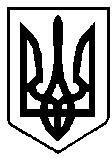 УКРАЇНАВАРАСЬКА МІСЬКА РАДА           РІВНЕНСЬКОЇ ОБЛАСТІ            ВИКОНАВЧИЙ КОМІТЕТ Р І Ш Е Н Н Я08 листопада 2018 року				      			          №217З метою забезпечення реалізації державної регуляторної політики органами місцевого самоврядування, відповідно до ст.ст.7,13 Закону України «Про засади державної регуляторної політики у сфері господарської діяльності», керуючись пп.1 п.б ст.27 та ч.2 ст.42 Закону України «Про місцеве самоврядування в Україні», виконавчий комітет Вараської міської радиВИРІШИВ:1. Затвердити план діяльності виконавчого комітету Вараської міської ради з підготовки проектів регуляторних актів на 2019 рік (додається).2.  План діяльності виконавчого комітету Вараської міської ради з підготовки проектів регуляторних актів оприлюднити шляхом опублікування на офіційному веб-сайті Вараської міської ради та її виконавчого комітету.3.  Контроль за виконанням рішення покласти на заступника міського голови з питань діяльності виконавчих органів ради згідно розподілу функціональних обов’язків.Тзп міського голови      			                                            О.Мензул                                                                                                                             Додаток                                                                                                                                  до рішення виконавчого комітету                                 	                                                                                                            08.11.2018 року  №217План діяльності виконавчого комітету Вараської міської ради з підготовки проектів регуляторних актів на 2019 рікКеруючий справами                                                                      Б.БірукПро затвердження плану діяльності виконавчого комітету Вараської міської ради з підготовки проектів регуляторних актів на 2019 рік№п/пВид проектуНазва проектуЦіль прийняття Термін підготовки проектуВідповідальні за розроблення проекту1Рішення виконавчого комітету міської радиПро внесення змін до рішення виконавчого комітету Вараської міської ради від 31.07.2017 №106 «Про встановлення тарифу на проїзд міським автомобільним транспортом»Забезпечення виконання положень п.п.2 п.а ст.28 Закону України «Про місцеве самоврядування в Україні», ст.10 Закону України «Про автомобільний транспорт», наказу Міністерства транспорту та зв’язку України від 17.11.2009 №1175 «Про затвердження Методики розрахунку тарифів на послуги пасажирського автомобільного транспорту», що зареєстрований в Міністерстві юстиції України 27.11.2009  року за №1146/17162Протягом рокуВідділ економіки